Федеральное бюджетное образовательное учреждениевысшего образования«ФИНАНСОВЫЙ УНИВЕРСИТЕТ ПРИ ПРАВИТЕЛЬСТВЕ РОССИЙСКОЙ ФЕДЕРАЦИИ»(Финансовый университет)Уральский филиал ФинуниверситетаКафедра «Социально-гуманитарные и естественно-научные дисциплины»Перевозова О.В. Программа Учебной практики: учебно-ознакомительной практики  для студентов, обучающихся по направлению подготовки 40.03.01 «Юриспруденция», профиль «Гражданско-правовой»очно-заочная форма обученияОдобрено кафедрой «Социально-гуманитарные и естественно-научные дисциплины»(Протокол № 01 от 01 сентября 2023 г.)Челябинск, 2023 УДК 378.147.88 (073)ББК 74.58Н-19Рецензент: Ю.В. Подповетная, профессор кафедры «Социально-гуманитарные и естественно-научные дисциплины», доктор педагогических наукО.В. Перевозова Программа учебной практики: учебно-ознакомительной практики. – М.: Финансовый университет, кафедра «Социально-гуманитарные и естественно-научные дисциплины», 2023. Программа учебной учебно-ознакомительной практики предназначена для организации практики у студентов по направлению подготовки 42.03.01 Реклама и связи с общественностью, профиль «Интегрированные коммуникации».Программа определяет место учебной практики в структуре образовательной программы, перечень планируемых результатов обучения при прохождении практики, содержание практики, формы отчетности по практике, фонд оценочных средств для проведения промежуточной аттестации обучающихся по практике.Учебное изданиеПеревозова Ольга ВладимировнаПрограмма учебной учебно-ознакомительной практики  О.В. Перевозова 2023 Финансовый университет, 2023СОДЕРЖАНИЕ1. Наименование вида и типов практики, способа и формы (форм) ее проведенияВид практики - учебная.Типы практики: - ознакомительная практика;Форма проведения практики – непрерывно. Учебная (учебно-ознакомительная) практика проводится путем выделения в календарном учебном графике непрерывного периода учебного времени для проведения всех видов практики, предусмотренных ОП ВО.Способ проведения практики – стационарная, выездная. Учебная практика проводится в организации, расположенной на территории населенного пункта, в котором расположен Финансовый университет (филиал), а также в структурных подразделениях Финансового университета (филиала). Возможен также другой способ проведения практики – выездная. Выездная практика проводится в организации, расположенной вне населенного пункта, в котором расположен Финансовый университет (филиал).Учебная (учебно-ознакомительная) практика осуществляется в форме индивидуальной самостоятельной работы студента под руководством научного руководителя с прикреплением к конкретной организации. Учебная (учебно-ознакомительная)  практика проводится в организациях, с которыми Уральский филиал Финансового университета заключил соглашения (договоры), предусматривающие предоставление мест для прохождения практики студентам Финуниверситета. Цели и задачи практикиЦелью учебной (учебно-ознакомительной) практики является формирование навыков практической работы юриста на основе знаний, полученных студентами в ходе изучения теории; а также ознакомление студентов с основными видами и задачами будущей профессиональной деятельности бакалавра юриспруденции: нормотворческой; правоприменительной; правоохранительной; экспертно-консультационной; аналитической.Для этого программа учебной (учебно-ознакомительной) практики ориентирует студента на выполнение следующих задач: - ознакомление с организацией - базой практики, изучение основных условий и направлений деятельности; - изучение содержания положений нормативных документов об организации-базе практики; - ознакомление со структурой организации, в которой студент проходит практику; - ознакомление с квалификационными требованиями к должностям государственной гражданской (муниципальной) службы, организаций и т.д., организации - базы практики; - развитие навыков работы и делового общения в коллективе, самообразования и самосовершенствования.3. 	Перечень планируемых результатов освоения образовательной программы (перечень компетенций) с указанием индикаторов их достижения и планируемых результатов обучения при прохождении практики  4. Место практики в структуре образовательной программыУчебная практика (Б 2.1.) является обязательным разделом образовательной программы направления подготовки 40.03.01 Юриспруденция, профиль «Гражданско-правовой». Проводится: в 8 семестре для очной формы обучения, в 9 семестре для очно-заочной формы обучения. Учебная практика представляет собой вид учебно-научной деятельности, непосредственно ориентированной на профессионально-практическую подготовку.Учебная практика представляет собой деятельность, направленную на закрепление теоретических знаний, полученных при изучении дисциплин. Прохождению практики предшествовали все дисциплины, кроме некоторых дисциплин по выбору, углубляющих освоение профиля.Приступая к учебной практике, студенты должны владеть такими знаниями и умениями, как: - знание основополагающих правовых понятий и дефиниций законодательства;- основные принципы профессиональной деятельности юриста;- соотношение права и морали;- основные принципы составления юридических документов;- основные начала юридического делопроизводства.-квалификация правоотношений по отраслям права и законодательства;- умение определять применимое право;- навыки обосновывать и принимать, в пределах возложенных функций и обязанностей, решения, а также совершать действия, связанные с реализацией правовых норм;- грамотно и ясно строить профессиональную устную и письменную речь;- применять современные информационные технологии для поиска и обработки правовой информации, оформления юридических документов;- правильно составлять и оформлять юридические документы.-навыками анализа судебной практики по вопросам, возникающим в ходе профессиональной деятельности;- навыками работы в команде, делового общения и публичных выступлений.- навыками анализа различных правовых явлений, юридических фактов, правовых норм и правовых отношений, являющихся объектами профессиональной деятельности.5.	Объем практики в зачетных единицах и ее продолжительность в неделях либо в академических часах Общая трудоёмкость составляет 3 зачетные единицы – 2 недели (108 часов). Вид промежуточной аттестации – зачет с оценкой.Учебная практика проводится в 8 семестре на очной форме обучения и в 9 семестре на очно-заочной форме обучения.6. Содержание практикиУчебная практика длится в течение двух недель.Учебная (учебно-ознакомительная) практика может проводиться:1. В организациях и учреждениях по профилю подготовки, в том числе на базе судов общей юрисдикции: мирового судьи, районного суда, областного, суда; арбитражного суда; прокуратуры района, города; нотариальной конторы; органов внутренних дел; органов юстиции; органов местного самоуправления; юридических служб предприятий и пр.Учебная практика включает в себя посещение канцелярий, секретариатов перечисленных выше учреждений и органов правоохранительной системы и судов; прослушивание информации об их деятельности; участие в заседаниях судебных процессов, при проведении следственных и нотариальных действий: изучение особенностей функционирования предприятий.2. В студенческих правовых консультациях (юридических клиниках), Департаменте правового регулирования экономической деятельности, обладающих необходимым кадровым и научным потенциалом. Содержание и формы проведения учебной практики определяются спецификой направления и уровня подготовки. В ходе прохождения практики студент обязан:—	ознакомиться с деятельностью соответствующей организации;—	оперативно и качественно составлять и оформлять документацию по входящим в круг его обязанностей вопросам;—	добросовестно исполнять возложенные на него обязанности и поручения руководителя практики от организации – места прохождения практики и руководителя от департамента;—	при исполнении своих обязанностей не нарушать должностные инструкции и правила внутреннего трудового распорядка организации – места прохождения практики;—	изучить конкретные виды работы в управлении/отделе организации – места прохождения практики.Прохождение практики в судах.При прохождении практики в судах студенту необходимо ознакомиться со структурой суда того звена судебной системы, где он проходит практику, изучить формы и методы работы соответствующего отдела. Студент в процессе учебной практики получает навыки работы с документацией, учится составлять процессуальные документы, запросы, жалобы, судебные определения и решения.При прохождении практики в органах судебной власти студенты изучают:- порядок возбуждения дел в арбитражном суде;- процесс подготовки дел к судебному разбирательству;-  порядок разрешение споров в заседании арбитражного суда;-судебные акты арбитражного суда в форме постановления арбитражного суда (решения и определения); - особенности производство в суде первой инстанции, производство в суде апелляционной инстанции;- конкретные, имеющиеся в производстве суда гражданские дела, а также действия, необходимые для подготовки дела к судебному разбирательству;- отдельные гражданские дела, назначенные к слушанию в судебном заседании, законодательный материал, относящийся к этим делам;Для более полного представления о работе суда, студент должен изучить законодательную базу, а также внутренние акты отделов, коллегий суда.При прохождении практики в судах необходимо посещение архива, где студенту надлежит ознакомиться с гражданскими делами, по которым уже вынесено решение, детально изучить мотивировочную часть решения с целью понять принцип ее составления, уяснить мотивы, которыми руководствовался суд, вынося то или иное решение.При изучении гражданских дел, назначенных к слушанию в судебном заседании, практикант:- делает выписки из дела со ссылкой на листы дела; - готовит свое заключение относительно имеющихся в деле материалов (в частности он может судить о том, требуется ли дополнительно истребовать какие – либо материалы, письменные документы или достаточно имеющихся в деле документов для рассмотрения дела по существу); - готовит проект решения только на основании имеющихся материалов дела;- сравнивает вынесенное решение со своим проектом, готовит обоснованный анализ имеющихся противоречий, выявляет причины таких противоречий.Отчет о прохождении практики в судах должен содержать: разбор дел, рассмотренных судом, обобщение изученной судебной практики. Отчет составляется в соответствии с требованиями, содержащимися в программе, и дополнительными указаниями руководителя практики. К отчету могут прилагаться следующие образцы документов:- исковое заявление, отзыв на него, заявление об установлении юридического факта и жалобы на неправильные действия или решения;- протокол судебного заседания;- проект определения судьи, вынесенный в порядке подготовки дела к судебному разбирательству;- проект решения суда;- иные документы по усмотрению студента или руководителя практики.Прохождение учебной  практики в адвокатских образованиях.В ходе прохождения учебной практики в адвокатских образованиях студент:- принимает участие в консультировании клиентов и подготовке правовой документации; - под контролем и с разрешения руководителя практики дает юридические разъяснения и консультации; - помогает адвокату подготовить документацию для ведение судебных и арбитражных дел.Студент оказывает посильную помощь при составлении исковых заявлений, отзывов на них. Прохождение практики в органах исполнительной власти.Студенты могут проходить практику в любом структурном подразделении органа исполнительной власти общей, отраслевой компетенции (Федеральная служба судебных приставов, Правительства РФ, Федеральная антимонопольная службы, Счетная палата РФ).В период прохождения практики студенты должны:- изучить правовую основу деятельности органа – места прохождения практики;- уяснить роль и место органа – места прохождения практики в системе государственного управления;- изучить задачи, функции и компетенцию органа – места прохождения практики.Прохождение практики в юридических отделах компаний.При прохождении практики в юридических отделах частных и государственных компаний (корпораций) студент должен изучить устав (положение, закон) регулирующие деятельность компании, должностные инструкции юрисконсультов, ознакомиться с организацией работы организации – места прохождения практики.Во время прохождения практики студенту необходимо изучить как текущие, так и архивные дела, провести их анализ и сделать соответствующие заметки в своем отчете.Студент должен ознакомиться с действующими договорами, ходом их исполнения, определяя при этом юридическую природу данных договоров, принимать участие в сборе и подготовке материалов для составления претензий и исковых заявлений, готовить ответы и отзывы на поступившие в адрес организации – места прохождения практики исковые заявления и претензии.Студент при прохождении учебной практики:- присутствует на переговорах с контрагентами, если сведения, сообщаемые при их проведении не относятся к коммерческой тайне организации;-  выполняет отдельные поручения руководства;- изучает и обобщает правоприменительную практику по конкретным делам, относящимся к деятельности организации.Практикант должен присутствовать вместе с юрисконсультом на судебных заседаниях, о ходе которых он должен изложить в своем отчете.До начала прохождения учебной практики со студентами заблаговременно проводится организационное собрание в целях разъяснения основных вопросов прохождения практики и предоставления им необходимой документации (направления в организацию – место прохождения практики, график прохождения практики, индивидуальное задание, дневник практики, отзыв руководителя практики, отчет по практике).За студентом закрепляется руководитель практики со стороны университета (преподаватель департамента) и руководитель со стороны организации – места прохождения практики (назначается руководителем организации – места прохождения практики). В обязанности руководителя практики от университета входит осуществление консультирования по прохождению практики, предоставление необходимой консультационно-методической помощи, проверка отчета о прохождении практики и прием его защиты.Повседневное руководство практикантом осуществляет руководитель практики со стороны организации – места прохождения практики. При прохождении практики студент обязан: - вести дневник практиканта;- подчиняться правилам внутреннего распорядка организации – места прохождения практики;- выполнять работу в соответствии со сроками учебной ознакомительной практики;- получить отзыв с места прохождения практики и представить его руководителю практики от университета;- представить для проверки отчет в установленный срок;- заполнить дневник практики и представить его руководителю практики от университета с отметками руководителя практики от организации – места прохождения практики о выполнении всех пунктов учебной ознакомительной практики. Студенты, не выполнившие программу практики, нарушившие сроки защиты или получившие при защите отчета по практике неудовлетворительную оценку, направляются на практику повторно как не выполнившие учебный план и имеющие академическую задолженность. 7. Формы отчетности по практикеПрава и обязанности обучающегося определены Приказом от 29 ноября 2018 г. № 2270/0 «Об утверждении Положения о практике обучающихся, осваивающих образовательные программы высшего образования – программы бакалавриата и программы магистратуры в Финансовом университете».По результатам учебной практики студент:—	составляет отчет по практике в соответствии с программой учебной практики и индивидуальным заданием;—	представляет в установленные сроки в департамент комплект документов по итогам прохождения учебной практики:1. Рабочий график (план) проведения практики с подписями руководителей практики от департамента и от организации по форме согласно Приложению 1;2. Индивидуальное задание с подписями руководителей практики от департамента и от организации по форме согласно Приложению 2;3. Дневник практики обучающегося с подписью руководителя практики от организации и печатью организации по форме согласно Приложению 3;4.  Отзыв руководителя практики от организации с подписью и печатью организации по форме согласно Приложению 4;5. Отчет по практике с подписью руководителя практики от организации, печатью организации и подписью руководителя от департамента по установленной форме.Отчет по практике оформляется с учетом соответствующих государственных стандартов, действующих на момент прохождения практики.В отчете по учебной практике должна содержаться информация, не противоречащая требованиям о защите информации.Требования к отчету по учебной практикеПисьменный отчет по практике должен отражать:—	общие организационные и финансово-правовые характеристики базы прохождения практики;—	характеристику структурных подразделений, в которых проходила практика;—	подробное описание работ, выполненных в период прохождения практики в соответствии с рабочим графиком (планом) и индивидуальным заданием и их результатов (правовое заключение, запрос др.);—	в заключении резюмируются итоги практики, в частности, делается вывод о знаниях, умениях, практическом, в том числе социальном опыте, приобретенных студентом в процессе прохождения производственной практики;—	материалы, собранные в ходе прохождения практики (в виде приложения).Требования, предъявляемые к оформлению отчета по практике:—	 отчет должен быть отпечатан на компьютере через 1,5 интервала шрифт Times New Roman, 14 кеглем; размеры полей: верхнее и нижнее - 2 см, левое - 2 см, правое - 2 см;—	 рекомендуемый объем отчета – 7-10 листов (без приложений);—	 отчет может содержать приложения, не входящие в общее количество листов отчета;—	 отчет может иметь иллюстративный материал в виде таблиц, схем, графиков  и т. п.В ходе прохождения практики обучающиеся обязаны:—	пройти практику в организации в сроки, установленные приказом ректора Финансового университета;—	своевременно и полностью выполнять программу практики и индивидуальное задание;—	ежедневно делать записи в Дневнике практики студента о характере выполненной работы;—	нести ответственность за выполняемую работу и её результаты наравне со штатными сотрудниками организации;—	соблюдать правила внутреннего трудового распорядка организации по месту практики;—	изучить и строго соблюдать требования охраны труда и пожарной безопасности;—	по результатам практики составить отчет о выполнении работ в соответствии с программой практики и индивидуальным заданием.По результатам практики студент составляет отчет о практике в соответствии с программой практики, индивидуальным заданием и рабочим графиком (планом) проведения практики и предоставляет его в электронном виде руководителю практики от Департамента правового регулирования экономической деятельности для проверки не менее чем за 3 (три) рабочих дня до окончания практики.После одобрения руководителем практики от Департамента правового регулирования экономической деятельности электронной версии отчета студенту необходимо распечатать его и подписать у руководителя практики от организации, заверить печатью.Студент формирует комплект документов по итогам прохождения практики, расположив документы в следующем порядке:—	титульный лист отчета по практике (с подписью руководителя практики от организации и печатью);—	отзыв руководителя практики от организации (с подписью руководителя практики от организации и печатью);—	рабочий график (план) проведения практики (с подписями руководителей практики от департамента и от организации);—	индивидуальное задание (с подписями руководителей практики от департамента и от организации);—	дневник практики обучающегося (с подписью руководителя практики от организации и печатью);—	текстовая часть отчета по практике (с приложениями).По результатам учебной практики студенты составляют индивидуальный отчет, включающий в себя следующие элементы:—	титульный лист;—	оглавление;—	текстовая часть отчета, которая содержит изложение результатов практической деятельности студента по видам выполняемых работ в соответствии с календарным планом и графиком. Отчет заверяется подписью руководителя от места практики и печатью организации.В отчете должна быть отражена фактически проделанная работа с указанием методов выполнения и достигнутых результатов, освещены виды деятельности и конкретные виды работ, их содержание и ожидаемые результаты. В период прохождения практики каждый обучающийся ведет дневник учебной практики, в котором фиксируются выполняемые студентом виды работ. Дневник учебной практики проверяется и подписывается руководителем от базы практики. По результатам прохождения практики руководителем от базы практики составляется отзыв, в котором отражаются деловые качества студента, степень освоения им фактического материала, выполнение программы практики. Отзыв оформляется на бланке организации, заверяется подписью руководителя от базы практики и печатью организации.Составление и представление руководителю от Департамента правового регулирования экономической деятельности всех отчетных документов о прохождении практики производится студентом по ее окончании.Отчет студента о практике проверяется и визируется руководителем от места практики и от Департамента правового регулирования экономической деятельности и представляется в Департамент правового регулирования экономической деятельности в установленный срок до дня завершения практики.Студенты, не выполнившие полностью требования, предъявляемые к содержанию практики и не представившие отчеты, к защите практики не допускаются. Студентам необходимо явиться на защиту отчета по практике в сроки, установленные Департаментом правового регулирования экономической деятельности.Обучающиеся, переведенные из других вузов, с других направлений подготовки и специальностей, направляются на практику в свободное от учебы время в соответствии с индивидуальным учебным планом. По результатам защиты отчетов выставляется оценка.8. Фонд оценочных средств для проведения промежуточной аттестации обучающихся по практикеПеречень компетенций, формируемых в процессе освоения практики, содержится в разделе «3. Перечень планируемых результатов освоения образовательной программы (перечень компетенций) с указанием индикаторов их достижения и планируемых результатов обучения при прохождении практики».Оценка уровня сформированности компетенций осуществляется на основании материалов, собранных в процессе прохождения практики, качества выполнения и оформления отчета о прохождении практики, качества доклада на его защите и ответов на вопросы.9. Перечень учебной литературы и ресурсов сети «Интернет», необходимых для проведения практики9.1. Рекомендуемая литератураа) основная:1.	Белов, В. А.  Гражданское право в 2 т. Том 2. Особенная часть : учебник для вузов / В. А. Белов. — Москва : Юрайт, 2023. — 463 с. — (Высшее образование). — Образовательная платформа Юрайт [сайт]. — URL: https://www.urait.ru/bcode/513682 (дата обращения: 21.04.2023). — Текст: электронный2. 	Белов, В. А.  Гражданское право в 4 т. Том IV в 2 кн. Особенная часть. Относительные гражданско-правовые формы. Книга 1. Обязательства + допматериал в ЭБС: учебник для вузов / В. А. Белов. — 2-е изд., перераб. и доп. — Москва : Юрайт, 2023. — 443 с. — (Высшее образование).  — Образовательная платформа Юрайт [сайт]. — URL: https://urait.ru/bcode/512433 (дата обращения: 21.04.2023). — Текст : электронный3.		Андреева, Л. В. Коммерческое (торговое) право : учебник / Л. В. Андреева. — Москва : КноРус, 2020. — 278 с. —ЭБС BOOK.ru. — URL: https://book.ru/book/933955 (дата обращения: 21.04.2023). — Текст : электронный.б) дополнительная:1.	Предпринимательское право. Правовое регулирование отдельных видов предпринимательской деятельности : учебник и практикум для вузов / Г. Ф. Ручкина [и др.] ; под редакцией Г. Ф. Ручкиной. — 4-е изд., перераб. и доп. — Москва : Юрайт, 2023. — 553 с. — (Высшее образование).— Образовательная платформа Юрайт [сайт]. — URL: https://urait.ru/bcode/520114 (дата обращения: 21.04.2023). — Текст: электронный 2.	Разумовская, Е. В.  Гражданское право. Общая часть : учебник и практикум для вузов / Е. В. Разумовская. — 6-е изд., перераб. и доп. — Москва : Юрайт, 2022. — 249 с. — (Высшее образование). — Образовательная платформа Юрайт [сайт]. — URL: https://urait.ru/bcode/488640 (дата обращения: 21.04.2023). — Текст : электронный3.	Зенин, И. А.  Гражданское право. Общая часть : учебник для вузов / И. А. Зенин. — 19-е изд., перераб. и доп. — Москва : Издательство Юрайт, 2022. — 489 с. — (Высшее образование). —Образовательная платформа Юрайт [сайт]. — URL: https://urait.ru/bcode/490400 (дата обращения: 21.04.2023). — Текст : электронный9.2 Перечень ресурсов информационно-телекоммуникационной сети «Интернет», необходимых для проведения практикиПрограммное обеспечение и Интернет-ресурсы1. 	http://pravo.ru - Справочно-правовой новостной портал;3. https://msk.arbitr.ru/ - Арбитражный суд города Москвы;4. http://www.supcourt.ru - Верховный суд Российской Федерации;5. http://www.consultant.ru – СПС «Консультант Плюс»6. http://www.duma.gov.ru/ – Государственная Дума Федерального Собрания Российской Федерации 7. Государственная информационная система жилищно-коммунального хозяйства https://dom.gosuslugi.ru/8. Библиотечно-информационный комплекс Финуниверситета (электронная библиотека, ресурсы на русском языке): http://www.library.fa.ru/res_mainres.asp?cat=rus9. Библиотечно-информационный комплекс Финуниверситета (электронная библиотека, ресурсы на иностранных языках): http://library.fa.ru/res_mainres.asp?cat=en10. Перечень информационных технологий, используемых при проведении практики, включая перечень необходимого программного обеспечения и информационных справочных систем (при необходимости)10. 1. Комплект лицензионного программного обеспечения:1. Windows, Microsoft Office.2. Антивирус Kaspersky10.2. Современные профессиональные базы данных и информационные справочные системы1. Информационно-правовая система «Гарант»2. Информационно-правовая система «Консультант Плюс»11. Описание материально-технической базы, необходимой для проведения практикиМатериально-техническая база, которой располагает Финансовый Университет: аудиторный фонд, компьютерные классы, библиотека Финансового университета и др.; ПК, информационные базы данных; интернет, справочники.Приложения, образцы документовПРИЛОЖЕНИЕ № 1Руководителю департамента/заведующему кафедрой ____________________________(название департамента/кафедры)____________________________________(Фамилия И.О.)обучающегося учебной группы _________(номер группы)уровень образования __________________(бакалавриат/магистратура)____________________________________(ФИО обучающегося полностью)моб. тел.: ___________________________e-mail: _____________________________ЗАЯВЛЕНИЕПрошу предоставить место прохождения _______________________________________________________________________________________практики(вид(тип) практики)Тема выпускной квалификационной работы: _______________________________________________________________________________________________Предполагаемые базы практики:________________________________________                                                                               (укажите названия организаций, согласно списку договоров и соглашений,__________________________________________________________________размещенному на сайте Финансового университета www.fa.ru в разделе «Студентам», подраздел «Практика»)__________________________________________________________________Средний балл успеваемости по зачетной книжке: ____________________________                                                                                                                                  (за весь период обучения, например: 4,5)Владение иностранными языками: _______________________________________                                                                        (укажите, какими языками владеете и на каком уровне)Мне известно, что распределение обучающихся по конкретным базам практик осуществляется с учетом имеющихся возможностей и требований организаций к теме выпускной квалификационной работы/магистерской диссертации, а также уровню подготовки обучающегося (средний балл успеваемости, уровень владения иностранными языками и т.д.).______________                                                           _____________________       (дата)                                                                                                                                                            (подпись)ПРИЛОЖЕНИЕ №2Образец гарантийного письма Руководителю департаментаправового регулирования экономической деятельности Юридического факультета д.ю.н., проф. Павликову С.Г.Уважаемый Сергей Герасимович!Сообщаем Вам, что студенту(ке) Юридического факультета _______________ (группа_____) будет предоставлена возможность пройти с_____по ____201____г.  учебную практику в _________________________ _____________________________________ в соответствии с требованиями программы практики. Все необходимые материалы (не представляющие коммерческую тайну) для выполнения программы практики, написания отчета будут предоставлены. Руководитель (отдела, службы и т.д.) Подпись Печать Примечание.ПРИЛОЖЕНИЕ 3Федеральное государственное образовательное бюджетное учреждение высшего образования «Финансовый университет при Правительстве Российской Федерации»(Уральский филиал Финуниверситета)Факультет 												Департамент/Кафедра 										РАБОЧИЙ ГРАФИК (ПЛАН)проведения    									       практики(указать вид (тип/типы) практики)обучающегося 		 курса 						  учебной группы(фамилия, имя, отчество)Направление подготовки/Специальность    																				(наименование направления подготовки/специальности)(профиль образовательной программы бакалавриата/направленность образовательной программы магистратуры/направленность образовательной программы специалитета)Место прохождения практики 									Срок практики с ___ __________ 20__ г.  по ____ _______________ 20_  _ г.Руководитель практики от департамента/кафедры: 				   		                                                                                                                                              (подпись)                                           (И.О. Фамилия)Руководитель практики от организации:				   				                                                                                                                           (подпись)                                                    (И.О. Фамилия)ПРИЛОЖЕНИЕ 4Федеральное государственное образовательное бюджетное учреждение высшего образования «Финансовый университет при Правительстве Российской Федерации»(Уральский филиал Финуниверситета)Факультет 												Департамент/кафедра 										ИНДИВИДУАЛЬНОЕ ЗАДАНИЕпо 											         практике(указать вид (тип/типы) практики)обучающегося 		курса 							учебной группы(фамилия, имя, отчество)Направление подготовки/Специальность    																				(наименование направления подготовки/специальности)(профиль образовательной программы бакалавриата/направленность образовательной программы магистратуры/направленность образовательной программы специалитета)Место прохождения практики 									Срок практики с ___ __________ 20__ г.  по ___ _______________ 20__ г.Руководитель практики от департамента / кафедры: 			   			                                                                                                                                                   (подпись)                                     (И.О. Фамилия)Задание принял обучающийся:                            			    				                                                                                                                                  (подпись)                                                     (И.О. Фамилия)СОГЛАСОВАНОРуководитель практики от организации: 						   		                                                                                                                              (подпись)                                                           (И.О. Фамилия)ПРИЛОЖЕНИЕ 5Федеральное государственное образовательное бюджетное учреждение высшего образования «Финансовый университет при Правительстве Российской Федерации»(Уральский филиал Финуниверситета)Факультет 												 Департамент/Кафедра 										ДНЕВНИКпо 											        практике(указать вид (тип/типы) практики)обучающегося 			 курса 						учебной группы(фамилия, имя, отчество)Направление подготовки/Специальность    																				(наименование направления подготовки/специальности)(профиль образовательной программы бакалавриата/направленность образовательной программы магистратуры/направленность образовательной программы специалитета)Челябинск – 20 ___Место прохождения практики 									Срок практики с _____ _____________________ 20__ г.  по  _____ ______________ 20__ г.Должность, Ф.И.О. руководителя практики от организации																		         УЧЕТ ВЫПОЛНЕННОЙ РАБОТЫРуководитель практики от организации: _____________________________________________                                                                                                                       (подпись)                                        (И.О. Фамилия)                                                                                                                     М.П.ПРИЛОЖЕНИЕ 6ОТЗЫВо прохождении практикиОбучающийся											(Ф.И.О.)Факультет 												проходил(а) 										         практику(вид практики)в период с _____   ___________________  по ______   _________________20___г.в____________________________________________________________________________________________	_____________________________________________________________________________________________           (наименование организации, наименование структурного подразделения)В период прохождения практики ___________________________________________________________(Ф.И.О. обучающегося)поручалось решение следующих задач:____________________________________________________________________________________________________________________________________________________________________________________________________________________________________________________________________________________________________________________________________________________________________________________В период прохождения практики обучающийся проявил(а)____________________________________________________________________________________________________________________________________________________________________________________________________________________________________________________________________________________________________________________________________________________________________________________________________________________________________________________________________________________________________________Результаты работы обучающегося:                                              __________________________________________________________________________________________________________________________________________________________________________________________Считаю, что по итогам практики обучающийся может (не может) быть допущен к защите отчета по практике._______________________                         ________________      _______________________(должность ответственного лица            (подпись)                         (Ф.И.О.)из числа работников организации)«___» ___________________20____г.             М.П.Отзыв подписывается руководителем практики от организации и заверяется печатью организации.ПРИЛОЖЕНИЕ 7Федеральное государственное образовательное бюджетное учреждение высшего образования «Финансовый университет при Правительстве Российской Федерации»(Уральский филиал Финуниверситета)Факультет 												Департамент/Кафедра 										ОТЧЕТпо 											       практике(указать вид (тип/типы) практики)Направление подготовки/Специальность    																				(наименование направления подготовки/специальности)(профиль образовательной программы бакалавриата/направленность образовательной программы магистратуры/направленность образовательной программы специалитета)Выполнил:Обучающийся учебной группы _____________                    (подпись)                                              (И.О. Фамилия)Проверили:Руководитель практики от организации:                       (должность)                                        (И.О. Фамилия)                                                                                           (подпись)                                                              М.П.Руководитель практики от департамента/кафедры:         (ученая степень и/или звание)                       (И.О. Фамилия)                  (оценка)                                               (подпись)Челябинск – 20 ___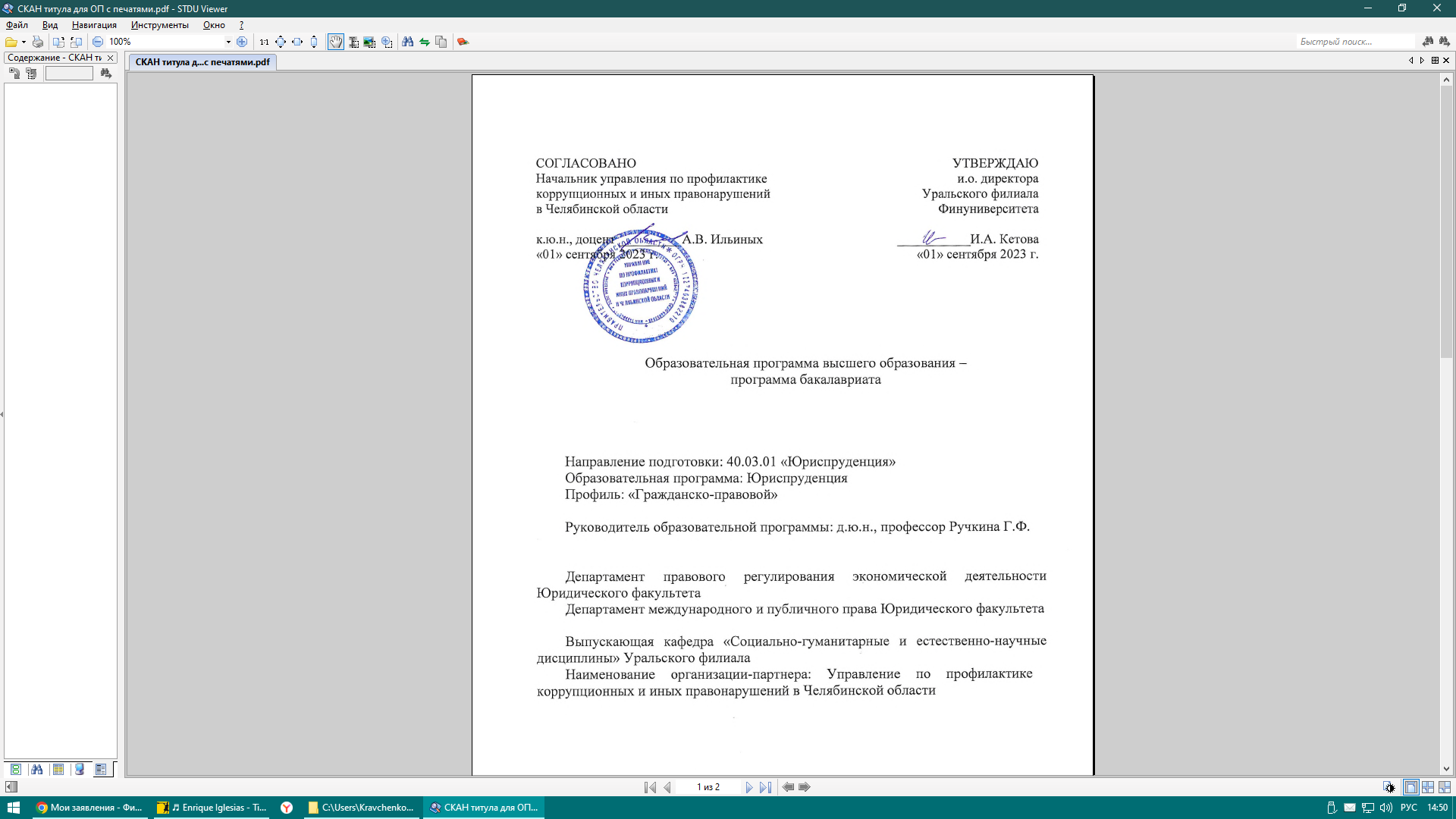 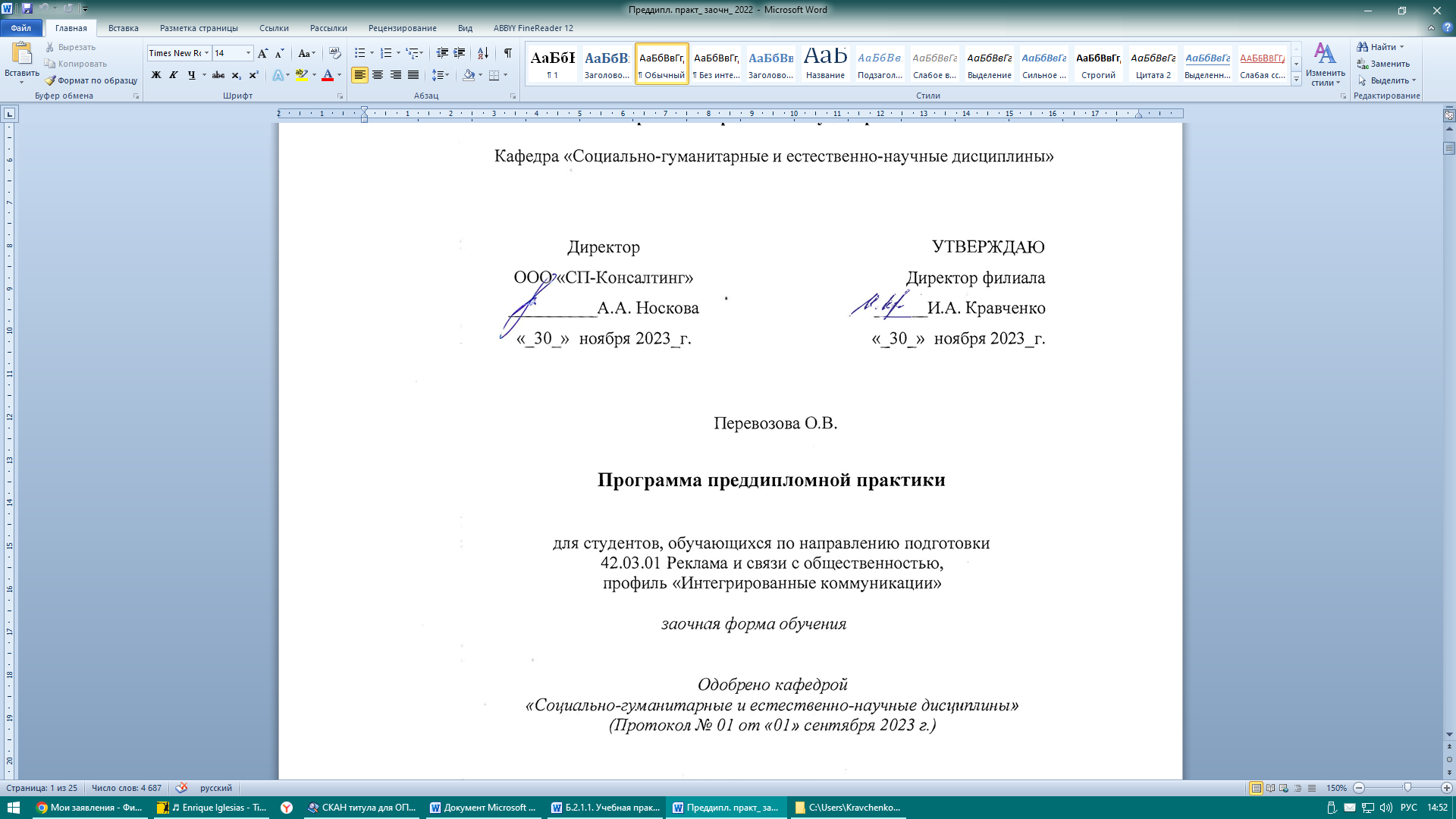 «01» сентября 2023 г.Наименование вида и типов практики, способа и формы (форм) ее проведения4Цели и задачи практики4Перечень планируемых результатов освоения образовательной программы (перечень компетенций) с указанием индикаторов их достижения и планируемых результатов обучения при прохождении практики5Место практики в структуре образовательной программы7Объем практики в зачетных единицах и ее продолжительность в неделях либо в академических часах8Содержание практики8Формы отчетности по практике15Фонд оценочных средств для проведения промежуточной аттестации обучающихся по практике19Перечень учебной литературы и ресурсов сети «Интернет», необходимых для проведения практики22Перечень информационных технологий, используемых при проведении учебной практики, включая перечень необходимого программного обеспечения и информационных справочных систем (при необходимости)24Описание материально-технической базы, необходимой для проведения практики25ПРИЛОЖЕНИЯ26Код компетенцииНаименование компетенцииИндикаторы достижения компетенцииРезультаты обучения (умения и знания), соотнесенные с компетенциями/индикаторами достижения компетенцииПКН-4Способность применять нормы материального и процессуального права в профессиональной деятельности, выбирать оптимальный вариант правомерного поведения с учетом фактических обстоятельств дела 1 .Оценивает юридические факты и возникающие на их основе правоотношения.Знать: теорию права, а также основания возникновения отдельных видов правоотношений и их правовые последствия.Уметь: проводить правовую оценку конкретных юридических фактов и возникающих из них правоотношений.ПКН-4Способность применять нормы материального и процессуального права в профессиональной деятельности, выбирать оптимальный вариант правомерного поведения с учетом фактических обстоятельств дела 2.	Выбирает оптимальный вариант правомерного поведения с учетом фактических обстоятельств дела.Знать: правовое регулирование юридической ответственности и ограничения правомерного поведения для выбора оптимального варианта правомерного поведения в конкретной ситуации.Уметь: анализировать и выявлять наиболее оптимальный вариант правомерного поведения с учетом фактических обстоятельств конкретной ситуации.ПКН-4Способность применять нормы материального и процессуального права в профессиональной деятельности, выбирать оптимальный вариант правомерного поведения с учетом фактических обстоятельств дела 3.	Реализует нормы права применительно к конкретным жизненным ситуациям.Знать: систему законодательства, источники правового регулирования и актуальную судебную практику по отдельным вопросам.Уметь: использовать применительно к конкретным практическим ситуациям релевантные правовые нормы.ПКН-4Способность применять нормы материального и процессуального права в профессиональной деятельности, выбирать оптимальный вариант правомерного поведения с учетом фактических обстоятельств дела 4.	Владеет навыками применения правового инструментария для решения профессиональных задач и оформления правоприменительных актов.Знать: необходимые для решения профессиональных задач и оформления правоприменительных актов приемы.Уметь: применять при решении профессиональных задач и оформлении правоприменительных актов методы правового инструментария.ПКН-8Способность к поиску научной литературы в правовых и справочно-информационных системах, реферированию научных изданий, подготовке выступления на научных мероприятиях и оформлении результатов для публикации, решать задачи профессиональной деятельности с применением информационных технологий и учетом требований информационной безопасности 1 .Работает с разными источниками, поисковыми и правовыми системами.Знать: актуальные способы поиска и подбора информации, в том числе при помощи справочно-правовых систем.Уметь: проводить аналитическую работу с различными источниками информации и справочно-правовыми системами.ПКН-8Способность к поиску научной литературы в правовых и справочно-информационных системах, реферированию научных изданий, подготовке выступления на научных мероприятиях и оформлении результатов для публикации, решать задачи профессиональной деятельности с применением информационных технологий и учетом требований информационной безопасности 2.	Владеет методикой анализа правоприменительной практики.Знать: приемы и методы, используемые для осуществления анализа правоприменительной практики по заданной проблематикеУметь: применять для осуществления анализа правоприменительной практики основные приемы и методыПКН-8Способность к поиску научной литературы в правовых и справочно-информационных системах, реферированию научных изданий, подготовке выступления на научных мероприятиях и оформлении результатов для публикации, решать задачи профессиональной деятельности с применением информационных технологий и учетом требований информационной безопасности 3.	Реферирует научные издания для подготовки научных работ и выступлений на научных мероприятиях и оформляет их результаты для опубликования.Знать: основные способы поиска и подбор научной литературы для подготовки научных работ и выступлений на научных мероприятияхУметь: анализировать научную литературу по выбранной проблематике для подготовки научных работ и выступлений на научных мероприятиях, а также осуществлять оформление полученных результатов в форме научных статей.Типы профессиональных задачВиды работ (в форме контактной работы, в форме самостоятельной работы)Количество часов (недель)1. Информационно ознакомительная работа, подготовка графика прохождения практики- получение индивидуального задания по учебной практике;- ознакомительная беседа с руководителем практики;- инструктаж по охране труда, технике безопасности, пожарной безопасности;- изучение правил внутреннего трудового распорядка и отдельных особенностей режима работы.16 (из них 4 часа контактная работа)2. Сбор и анализ юридически значимой информации, связанной с деятельностью органа государственной власти или организации, в которых проходит практика- изучение нормативных правовых и локальных актов, связанных с деятельностью органа государственной власти или организации, в которых проходит практика;- изучение информационно-правовых баз данных, используемых в работе подразделения, в котором проходит практика.203. Подготовка и выполнение заданий в соответствии с рабочим графиком (планом) прохождения практики- сбор эмпирического материала в целях его использования при проведении исследования по теме выпускной квалификационной работы;- анализ правоприменительной деятельности органа государственной власти или организации, выступающих метом прохождения практики.60(из них 4 часа – контактная работа)4. Подготовка отчетных документов по практике и защита практики- заполнение дневника практики;- составление отчета о практике;- подготовка отзыва руководителя практики от организации;- защита практики. 12Наименование компетенцииИндикаторы достижения компетенцииТиповые (примерные) задания для каждого индикатора достижения компетенцийСпособность применять нормы материального и процессуального права в профессиональной деятельности, выбирать оптимальный вариант правомерного поведения с учетом фактических обстоятельств дела (ПКН-4)1 .Оценивает юридические факты и возникающие на их основе правоотношения.1. Задание. Проведите анализ юридических фактов, представленных в следующей ситуации: с балкона квартиры, принадлежащей гражданину Иванову, упала книга, которая разбила стекло припаркованного на отведенном для этого месте автомобиля гражданина Смирнова.2. Задание. Проведите анализ юридических фактов, представленных в следующей ситуации: В холле гостиницы «Звезда» стояла вешалка, на которую зашедший гражданин Савельев повесил свое пальто, которое не обнаружил через час после этого.Способность применять нормы материального и процессуального права в профессиональной деятельности, выбирать оптимальный вариант правомерного поведения с учетом фактических обстоятельств дела (ПКН-4)2.	Выбирает оптимальный вариант правомерного поведения с учетом фактических обстоятельств дела.1. Задание. Определите способ защиты нарушенного права в следующей ситуации: По истечении срока хранения, согласованного гражданами, хранитель возвращает поклажедателю только две из трех переданных на хранение банок с краской.2. Задание. Определите способ защиты нарушенного права в следующей ситуации: В результате прорыва трубы отопления оказалась затоплена квартира, принадлежащая гражданину Смирнову.Способность применять нормы материального и процессуального права в профессиональной деятельности, выбирать оптимальный вариант правомерного поведения с учетом фактических обстоятельств дела (ПКН-4)3.	Реализует нормы права применительно к конкретным жизненным ситуациям.1. Задание. Дайте правовую консультацию в следующей ситуации: Петров, имеющий в собственности квартиру в Санкт-Петербурге, и ежегодно подолгу (в течение нескольких месяцев) лечившийся  в Минеральных Водах, имел также собственный дом в Усть-Нарве. В мае 2021 г. Петров умер, будучи на лечении в Минеральных Водах. Его единственная дочь, постоянно живущая в Риге, обратилась к юристу с вопросом о том, как и где она должна оформить наследство, оставшееся после смерти отца.2. Задание. Определите, что послужило причиной отказа в совершении нотариального действия в следующей ситуации: Молодцов, отбывая наказание в местах лишения свободы, обратился к начальнику колонии с просьбой удостоверить доверенность. Доверенностью он - Молодцов уполномочил своего друга Петрова, проживающего в г. Челябинске совершить в течение 1 года от имени Молодцова завещание о том, что все принадлежащее Молодцову имущество, в случае его смерти должно принадлежать его старшему брату Игнату. Петров, получив такую доверенность,  пошел  к нотариусу г. Челябинска с просьбой удостоверить завещание Молодцова.  Однако нотариус в совершении такого нотариального действия отказал. Способность применять нормы материального и процессуального права в профессиональной деятельности, выбирать оптимальный вариант правомерного поведения с учетом фактических обстоятельств дела (ПКН-4)4.	Владеет навыками применения правового инструментария для решения профессиональных задач и оформления правоприменительных актов.1. Задание. Определите состав наследства в следующей ситуации: Сотрудник кооператива «Айра» Додонов пострадал в результате несчастного случая на производстве, в связи с чем получал возмещение вреда, причиненного его здоровью ежемесячно в виде перечислений денежных средств на счет в банке города Самары, в котором и был зарегистрирован по месту жительства в принадлежащей ему квартире. В мае 2021 г. Додонов отправился на отдых в Турцию, где и скончался от инфаркта.2. Задание. Определите место открытия наследства в следующей ситуации: Николай Самсонов проживал в своем доме в Челябинске и выплачивал алименты на содержание бывшей супруги Авиловой и несовершеннолетнего сына Петра. Николай регулярно ездил в командировки в Иркутск, где имел квартиру и гараж, за который выплачивал кредит.Способность к поиску научной литературы в правовых и справочно-информационных системах, реферированию научных изданий, подготовке выступления на научных мероприятиях и оформлении результатов для публикации, решать задачи профессиональной деятельности с применением информационных технологий и учетом требований информационной безопасности (ПКН-8)1 .Работает с разными источниками, поисковыми и правовыми системами.1. Задание. Дайте правовое обоснование решения следующей практической ситуации: Миронов взял по договору займа занял у Власова 300 тыс. рублей на 5 лет с условием ежемесячной выплаты процентов по банковской ставке рефинансирования. Первый год он выплачивал эти проценты, а затем решил вернуть Власову деньги, взятые взаймы. Власов не согласился с этим и сказал, что деньги он возьмет только после окончания действия договора займа.2. Задание. Дайте правовое обоснование решения следующей практической ситуации: Завод «Калибр» заключил с банком договор об открытии его сотрудникам карточных счетов для зачисления заработной платы. Договором предусматривалось установление низких тарифов за обслуживание таких счетов. Гражданин Н. подал заявление об открытии ему счета на тех же условиях. Банк соглашался открыть счет на условиях взимания обычных тарифов. Н. считал, что договор банковского счета – публичный, а потому банк обязан удовлетворить требование Н. Начальник отдела по работе со счетами клиентов указал, что договоры с работниками завода не заключались, а тарифы согласованы в договоре об организации расчетно-кассового обслуживания завода «Калибр».Способность к поиску научной литературы в правовых и справочно-информационных системах, реферированию научных изданий, подготовке выступления на научных мероприятиях и оформлении результатов для публикации, решать задачи профессиональной деятельности с применением информационных технологий и учетом требований информационной безопасности (ПКН-8)2.	Владеет методикой анализа правоприменительной практики.1. Задание. Дайте правовое обоснование решения следующей практической ситуации с учетом актуальной судебной практики: ООО «Л » обратилось с иском к ОАО «Банк» о взыскании 400 тыс. руб. неосновательно полученных в счет уплаты комиссии за досрочное погаше­ние кредита. Как следует из материалов дела, между ОАО «Банк» (креди­тор) и ООО «Л» (заемщик) заключен кредитный договор. Согласно п. 1.2.1 договора с заемщика взимается комиссия за согласование кредитором досрочного погашения кредита по инициативе заемщика в размере, рас­считываемом исходя из суммы досрочно погашенной) кредита: 180 дней — 1%, от 181 до 365 дней — 3,5%, свыше 365 дней — 7%. Истцом произведено досрочное погашение кредита, оплачена комиссия за досрочное погашение кредита — 400 тыс. руб.Полагая, что взимание ответчиком указанной комиссии противоречит действующему законодательству, истец обратился в арбитражный суд с указанным иском.2. Задание. Дайте правовое обоснование решения следующей практической ситуации с учетом актуальной судебной практики: ООО «Никосия» (покупатель), имеющее место нахождения в Москве, перечислило ПАО «Самурай» (продавец), имеющему место нахождения во Владивостоке, 9 млн 577 тыс. 340 руб. в оплату продуктов питания. Денежные средства на счет продавца поступили через 15 дней с даты оплаты из-за несвоевременного проведения платежа банком плательщика (КБ «Мечта».)ООО «Никосия» обратилось с иском к банку «Мечта» о взыскании убытков в размере уплаченной контрагенту неустойки (19 тыс. 155 руб.) и процентов за пользование чужими денежными средствами (95 тыс. 773 руб. 40 коп.).Способность к поиску научной литературы в правовых и справочно-информационных системах, реферированию научных изданий, подготовке выступления на научных мероприятиях и оформлении результатов для публикации, решать задачи профессиональной деятельности с применением информационных технологий и учетом требований информационной безопасности (ПКН-8)3.	Реферирует научные издания для подготовки научных работ и выступлений на научных мероприятиях и оформляет их результаты для опубликования.1. Задание. Проведите анализ научной литературы по одному из проблемных вопросов, выявленных в ходе подготовки выпускной квалификационной работы и подготовьте его результаты в форме доклада.2. Задание. Проведите анализ научной литературы по одному из проблемных вопросов, выявленных в ходе подготовки выпускной квалификационной работы и оформите его результаты в форме научной статьи.№п/пЭтапы практики по выполнению программы практики и индивидуального заданияПродолжительность каждого этапа практики (количество дней)123Организационно-подготовительный этап:Организационно-подготовительный этап:Организационно-подготовительный этап:Основной этап:Основной этап:Основной этап:Заключительный этап:Заключительный этап:Заключительный этап:№п/пСодержание индивидуального задания и планируемые результаты12Содержание индивидуального задания:Планируемые результаты практики:ДатаДепартамент/ Управление/отделКраткое содержание работы обучающегосяОтметка о выполнении работы(выполнено/не выполнено)1234